«Психология». Дистанционное обучение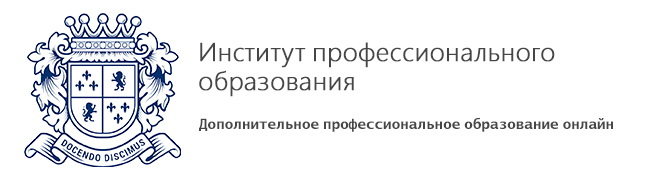 Описание программы:дополнительной профессиональной программы профессиональной переподготовки «Психология»Цель обучения: Профессиональная переподготовка специалистов в области психологии, высококвалифицированных психологов-практиков, обладающих глубокими знаниями в области психологии, профессионально владеющих методами психологического консультирования. Формирование и расширение профессиональных компетенций, необходимых для выполнения профессиональных задач. Категория слушателей: специалисты в области психологии.Сроки обучения:Профпереподготовка - 512 часов - полный срок обучения по программе.Повышение квалификации – 72 часа – полный срок обучения программе.Содержание программы:№ДисциплинаОбъем аудиторной нагрузкиОбъем аудиторной нагрузкиОбъем аудиторной нагрузкиФорма итогового контроля№ДисциплинаВсегоЛекцииСамостоятельная работа студентовФорма итогового контроля1Общая психология623131зачет2- Психология личности542727зачет3- Социальная психология542727зачет4- Психология труда, инженерная психология и эргономика361818зачет5- Организационная психология361818зачет6- Психология развития и возрастная психология542727зачет7- Психофизиология542727зачет8- Экспериментальная психология 361818зачет9- Психодиагностика542727зачет10- Основы консультативной психологии361818зачет11- Психология стресса361818зачет12Итоговая работаВКР ИТОГО:512256256